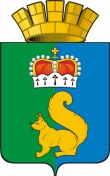 ПОСТАНОВЛЕНИЕАДМИНИСТРАЦИИ ГАРИНСКОГО ГОРОДСКОГО ОКРУГАВ связи с кадровыми изменениями, руководствуясь Уставом Гаринского городского округа,ПОСТАНОВЛЯЮ:    1. Внести изменения в состав антинаркотической комиссии Гаринского городского округа, утвержденный постановлением Администрации Гаринского городского округа  от 11.03.2019 № 104 «Об антинаркотической комиссии  в Гаринском городском округе» изложив в следующий редакции: -Величко Сергей Евгеньевич – глава  Гаринского городского округа, председатель комиссии;-Коробейников Василий Витальевич – заместитель главы администрации Гаринского городского округа, заместитель председателя комиссии; -Бехтоль Елена Валерьевна – ведущий специалист отдела                                       по социальным вопросам администрации Гаринского городского округа, секретарь антинаркотической комиссии;Члены комиссии:-Безденежных Наталья  Александровна - директор ГАУПСО «Редакция газеты «Вести севера» (по согласованию); -Бурдов Сергей Александрович -  начальник ОеП № 20 (дислокация пгт Гари) МО МВД России «Серовский» (по согласованию);-Журавлева Надежда Леонидовна – ведущий инспектор отдела                         по  содействию  в трудоустройстве и спецпрограммам Гаринского городского округа (по согласованию).   -Зольникова Елена Георгиевна –директор муниципального казенного учреждения «Информационно-методический центр» Гаринского городского округа;-Опарин Александр Леонидович - заведующий амбулаторно-поликлиническим отделением п. Гари ГБУЗ СО «Серовская городская больница» (по согласованию);- Пономарев Николай Васильевич – депутат Думы Гаринского городского округа   (по согласованию);- Сысоева Ирина Валерьевна - председатель территориальной комиссии Гаринского района по делам несовершеннолетних и защите их прав                               (по согласованию);- Шимова Наталья Дмитриевна - директор МКУК «Культурно-досуговый центр» Гаринского городского округа».       2. Контроль за выполнением настоящего Постановления оставляю                     за собой.ГлаваГаринского городского округа                                                            С.Е. Величко                                  29.10.2021п.г.т. ГариО внесении изменения в состав антинаркотической комиссии Гаринского городского округа, утвержденной постановлением Администрации Гаринского городского округа от 11.03.2019 № 104№ 382